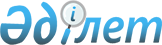 О переименовании улиц села Лобаново Айыртауского района Северо-Казахстанской областиРешение акима Лобановского сельского округа Айыртауского района Северо-Казахстанской области от 21 апреля 2021 года № 13. Зарегистрировано Департаментом юстиции Северо-Казахстанской области 22 апреля 2021 года № 7323
      В соответствии с подпунктом 4) статьи 14 Закона Республики Казахстан "Об административно-территориальном устройстве Республики Казахстан", пунктом 2 статьи 35 Закона Республики Казахстан "О местном государственном управлении и самоуправлении в Республике Казахстан", с учетом мнения населения села Лобаново, на основании заключения Северо-Казахстанской областной ономастической комиссии от 29 декабря 2020 года, аким Лобановского сельского округа РЕШИЛ:
      1. Переименовать в селе Лобаново Лобановского сельского округа Айыртауского района Северо-Казахстанской области:
      улицу Ленина - в улицу Абай;
      улицу Ворошилова - в улицу Еркін Әуелбеков;
      улицу Карл Маркса - в улицу Сәбит Мұқанов;
       улицу Советская - в улицу Мағжан Жумабаев;
      улицу Урицкого - в улицу Ақан сері;
      улицу Красная - в улицу Шоқан Уәлиханов;
      улицу Коммунистическая - в улицу Кенжетай Рамазанов;
      улицу Буденного - в улицу Василий Антонов.
      2. Контроль за исполнением настоящего решения оставляю за собой.
      3. Настоящее решение вступает в силу со дня его первого официального опубликования.
					© 2012. РГП на ПХВ «Институт законодательства и правовой информации Республики Казахстан» Министерства юстиции Республики Казахстан
				
      аким Лобановского сельского округа

Е. Шайгузов
